GOVERNOR’S DWI TASK FORCE August 24, 2022; 10:00 AM - 12:00 PMMINUTESCall to Order Lisa Freeman, Chair of the DWI Task Force and Executive Director of the Louisiana Highway Safety Commission (LHSC), called the meeting to order at 10:01 AM. Lisa Freeman and Kristy Miller, Director of Drug Policy announced that there were 12 members or proxies in attendance which achieved a quorum. Welcome and Introductions Beginning with the voting members seated at the table, each member was asked to introduce him/herself. After these introductions, stakeholders were invited to introduce themselves as well. Kristy Miller reminded all attendees to grab a meeting packet. Kristy Miller also shared that the Executive Meeting Briefing could be found in the meeting packet and that there were hard copies of the Strategic Highway Safety Plans available for anyone who would like one.Old Business- Discuss and Approve: Minutes from May 2022 meetingJudge Jules Edwards made a motion to approve minutes from May 18, 2022. Norma Broussard DuBois Representative of Louisiana District Attorneys Association seconded the motion. Vote by voice was made. All who were present agreed with the motion. None disagreed. None abstained.Recent VictoriesLisa Freeman shared with voting members and attendees that the Governor signed the Louisiana’s Strategic Highway Safety Plan in July. Lisa then ask Adriane McRae, Highway Safety Administrator if she had any info on the Louisiana’s Strategic Highway Safety Plan that she would like to share with the attendees. Adrian went on to say that the Louisiana’s Strategic Highway Safety Plan tweaked its definition to focus data on drivers only whereas previously they focused on all related crashes. She further stated that they also focused on specific drug involved data which included specific drugs and impairments. The full report available online at destinationzerodeaths.comLHSC honored as Semifinalist for National Safety Council’s 2022 Green Cross for Safety AwardNew BusinessPresentation and Vote: A Resolution to Support Implementation of Oral Fluids Drug Testing Practices in Louisiana. Judge Jules Edwards made a motion for the adoption of the implementation of the Oral Fluids Testing Workgroup. Kristy Miller seconded the motion and the floor was opened for discussion. Rebecca Chiasson shared that Oral fluids testing would be easy and quick and less invasive than blood testing and it would be given under implied consent. Following a robust conversation a unanimous decision was made to adopt the resolution to create a sub-committee for oral fluids testing. Recommendation Workgroup UpdatesRecommendation 1: Get DWI Executive Order adopted as legislation.Workgroup Leads Reporting: Lisa Freeman and Kristy Miller. Currently the DWI Taskforce has 20 members. This Bill would increase membership to 21 members by adding a representative from the LA Supreme Court Drug and Specialty Court office. The Duties address the following: (a) filling data gaps, (b) promoting evidence-based strategies, (c) advancing public education campaigns, and (d) aligning priorities with major stakeholders (e.g., LHSC and SHSP/DOTD). An energetic discussion ensued and Judge Jules Edwards made a motion to add a representation of the public defender’s office as a member of the DWI Taskforce. There was no second and the Chair choose to end the discussion. Recommendation 2: Improve traffic safety data systemsWorkgroup Leads: Dortha Cummins and Kristy Miller. (1) The update began with a discussion about how medical marijuana “recommendation” data is captured in the Prescription Monitoring Program. Medical marijuana data is collected by LA Board of Pharmacy for the Prescription Monitoring Program (PMP). Per the 2022 Legislation update, HB 697 (Magee) - Requires Board of Pharmacy to award a minimum of one license in each of ten regions and to increase incrementally the number of licenses issued based upon increases in medical marijuana patient counts by region. After 2,500 patients are identified in the PMP in a region, the board may allow the marijuana pharmacy licensee in that region to open 1 additional marijuana pharmacy location in that region. If an additional 2,500 patients are identified in the PMP in a region, the board may license 1 additional pharmacy location in that region. These provisions authorizing issuance of an additional license in a region shall apply each time that an additional increment of 2,500 active, qualified patients is reached in the region. Rachel Smith with LA District Attorneys Association serves on the PMP Advisory Council and will continue monitoring what data is available through PMP. (2) The next data systems discussed were the Caring Communities Youth Survey and the Core Alcohol and Drug Survey. These systems are supported financially by the Office of Behavioral Health/LDH and administered by the Department of Education and the Board of Regents respectively. Of all the data systems we investigated, two were identified as potentials for improvement by adding questions related to marijuana and driving. The administrators have allowed us to submit questions for considerations to add to their surveys. Recommendation 3: develop draft language to make legislative changes to various state laws related to DUIsWorkgroup Leads: Norma DuBois and Rachel Smith. Goal was to change DWI statutes and all DWI related statutes to accurately reflect drinking while impaired, operating a vehicle under the influence of alcohol, or other drugs or alcohol and drugs, and include the Drug Recognition Expert (DRE) definition of Drugs, “any substance that, when taken into the human body, can impair the ability of the person to operate a vehicle safely.” Norma DuBois made a motion to recommend seeking a legislator to put the recommended changes into a bill as a legislative instrument for the 2023 session. Judge Edwards seconded the motion. A unanimous decision was made to adopt the recommendation. Recommendation 4: Engage LSA & LACP to adopt DRE call-out guidelinesWorkgroup Leads: Lisa Freeman and Kristy Miller. Developed an Issue Brief to use with LSA and LACP members and their respective assoc. leadership. Bottom line -- Two calls to action: (1) promote DRE School to members and (2) advocate to member agencies to adopt “DRE call-out” policies for every relevant traffic stop.Recommendation 5: Continue/Increase training for DAs, LEOs, and JudgesJudge Edwards gave a presentation to La Judicial College The following recommendations - Support development and implementation of education campaigns about medical marijuana, recreational marijuana, and consequences; training/ certification of law enforcement as phlebotomists; and monitor recreational marijuana legis efforts all had no report. The Task Force agreed to continue individual efforts and monitor status for now.
Other BusinessRebecca Chaisson gave an update on a New Jersey bill signed by Judge Joseph Lisa that will allow the testimony of police officers who are trained as certified drug recognition experts, or DREs, as reliable evidence in cases involving motorists' drug intoxication. It was also shared that Rachel continues to do Crash to Courtroom Trainings for ADA’S and Law Enforcement. Member agency updatesKelly Dair gave an update that on October 29th 2022, is Louisiana walk like MADD at Forest Community Park in Baton Rouge. Kelly also shared that on November 8th, 2022 will be Louisiana Law enforcement Recognition Day. Comments from stakeholders and members of the publicKristy called for comments from stakeholders and members of the public. She followed by two additional calls for comments. None were offered. Upcoming Meetings of Other Office of Drug Policy boardsPrevention Systems Committee – September 1, 2022Heroin & Opioid Prevention and Education (HOPE) Council – September 8, 2022Drug Policy Board – October 20, 2022State Epidemiology Workgroup – November 2, 2022DWI Task Force – November 9, 2022Adjournment		With no further business to conduct, Kristy Miller (Office of Drug Policy) moved to adjourn the meeting 12:11 P.M. and Adriane McRae seconded the motion. All members approved, none objected, none abstained.DWI TASK FORCE MEMBERSGuestsSgt. Barry Spinney - Louisiana State PoliceJody Hasselback - Louisiana State PoliceTunde Animashawn - Office of Motor Vehicles Dortha Cummins - Louisiana Highway Safety Commission Bobby Breland - Louisiana Highway Safety CommissionAndrew Burns - LSU Social Research and Evaluation CenterAustin Mathews – LSU Social Research and Evaluation CenterAimee Moles - LSU Social Research and Evaluation CenterShayla Polk – Governor’s Office of Drug PolicySunny House - Mothers Against Drunk DrivingAshley Tillison   – Office of Behavioral Health Joey Jones – North Louisiana Crime Lab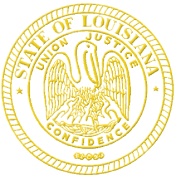 State of LouisianaOffice of the GovernorDRUG POlicyJohn Bel EdwardsGovernorState of LouisianaOffice of the GovernorDRUG POlicyKristy MillerDirectorMember Agency Appointee/Designee Present Attorney General’s Office Amanda Martin NoGovernor’s Office of Drug Policy Kristy Miller YesHouse of Representatives member Marcus Bryant NoOffice of Behavioral Health Dr. Leslie Freeman YesOffice of Motor Vehicles Kelly Sittig YesLA District Attorneys Association Norma DuBois YesLouisiana Highway Safety Commission Lisa Freeman YesLouisiana Alcohol and Tobacco Control Deatrice Henderson (Proxy for Ernest Legier)YesDepartment of Transportation and Development Adriane McRaeYesLouisiana Sheriffs’ Association Sheriff K.P. Gibson NoLouisiana State Police Crime Lab Rebecca Chiasson YesLouisiana State Police Lt. Col. Chavez CammonYesProperty and Casualty Insurance Commission Tom Travis NoSenate Member Vacant--Mothers Against Drunk Driving Kelley Dair YesLA Restaurant Association Jeff Conaway NoLA Association of Chiefs of Police Chief Shayne GibsonYesAt-Large Delia Brady NoAt-Large Dr. Beau Clark NoAt-Large Judge Jules Edwards (Ret.) Yes